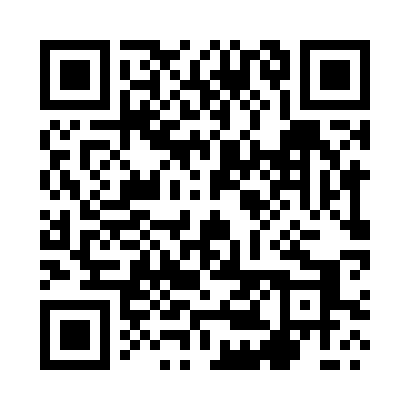 Prayer times for Potkanna, PolandMon 1 Apr 2024 - Tue 30 Apr 2024High Latitude Method: Angle Based RulePrayer Calculation Method: Muslim World LeagueAsar Calculation Method: HanafiPrayer times provided by https://www.salahtimes.comDateDayFajrSunriseDhuhrAsrMaghribIsha1Mon4:136:1112:405:087:119:022Tue4:106:0912:405:097:129:043Wed4:076:0712:405:107:149:064Thu4:046:0512:405:117:169:085Fri4:016:0212:395:127:179:116Sat3:596:0012:395:147:199:137Sun3:565:5812:395:157:219:158Mon3:535:5612:385:167:229:189Tue3:505:5312:385:177:249:2010Wed3:475:5112:385:187:269:2211Thu3:445:4912:385:197:279:2512Fri3:415:4712:375:217:299:2713Sat3:385:4512:375:227:319:2914Sun3:355:4212:375:237:329:3215Mon3:325:4012:375:247:349:3416Tue3:285:3812:365:257:369:3717Wed3:255:3612:365:267:379:3918Thu3:225:3412:365:277:399:4219Fri3:195:3212:365:287:419:4520Sat3:165:3012:365:297:429:4721Sun3:135:2812:355:307:449:5022Mon3:095:2612:355:327:469:5323Tue3:065:2412:355:337:479:5524Wed3:035:2212:355:347:499:5825Thu2:595:2012:355:357:5110:0126Fri2:565:1812:345:367:5210:0427Sat2:535:1612:345:377:5410:0728Sun2:495:1412:345:387:5510:1029Mon2:465:1212:345:397:5710:1330Tue2:425:1012:345:407:5910:16